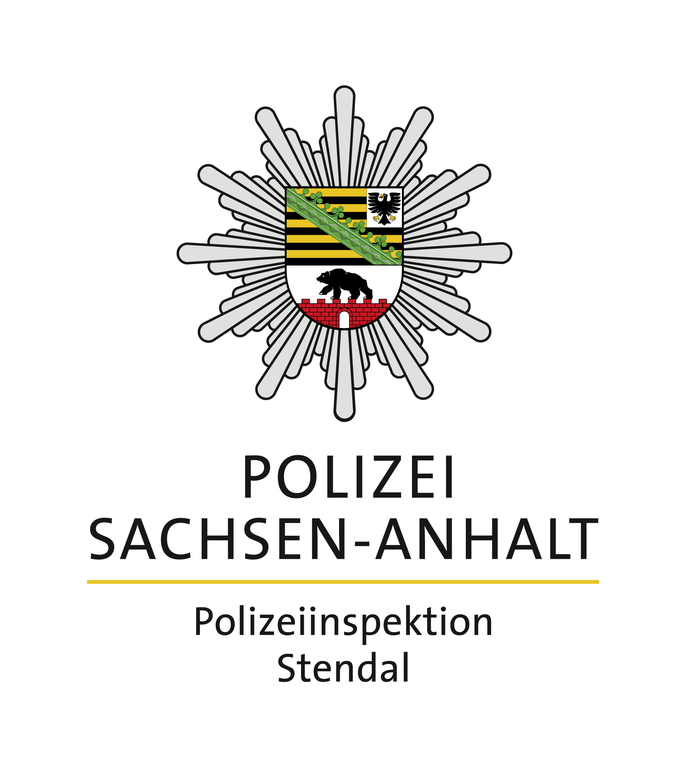 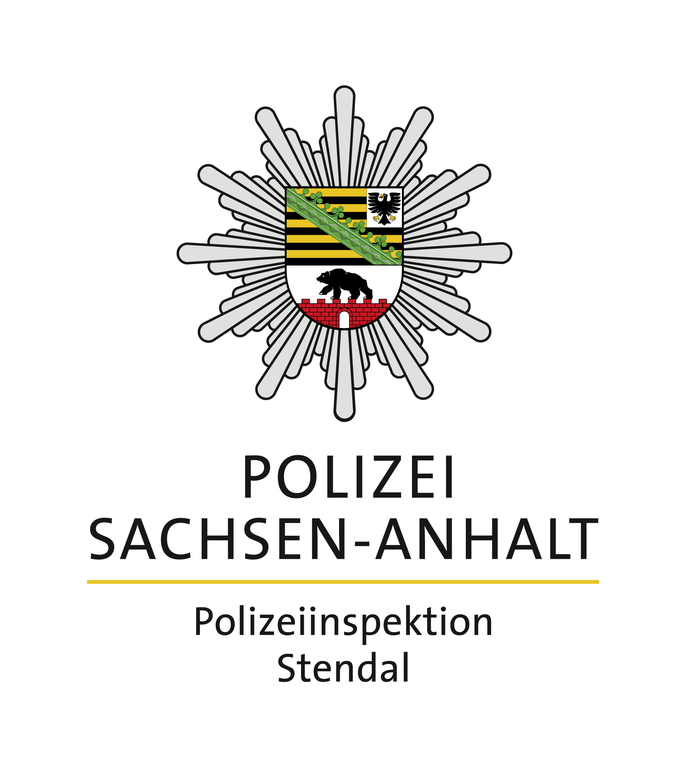 PolizeimeldungNr. 106/2024							        29.04.2024Drei Personen bei Verkehrsunfall verletztSeehausen, B190, 28.04.2024Am Sonntag in den frühen Abendstunden befuhr eine 65-Jährige die B190 in Richtung Seehausen. Diese wollte nach links auf die Auffahrt einer Tankstelle abbiegen. Dabei übersah sie den Gegenverkehr und folglich kam es zum Zusammenstoß beider Fahrzeuge. An beiden Fahrzeugen entstand Sachschaden und sie wurden durch ein Abschleppunternehmen geborgen. Bei dem Zusammenstoß wurden drei Personen leicht verletzt und diese wurden in das Krankenhaus Seehausen verbracht.Bei Verkehrsunfall leichtverletztStendal, B189, 28.04.2024, 14:44 UhrEine 44-Jährige befuhr die B189 mit ihrem PKW. Auf Höhe der Ortslage Gohre kam die Fahrzeugführerin aus bislang ungeklärter Ursache nach links von der Fahrbahn ab und kam daraufhin im Straßengraben zum Stehen. Die Fahrzeugführerin stand auf Grund des Unfallgeschehens unter Schock und wurde ins Krankenhaus nach Stendal verbracht. Das Fahrzeug wurde durch ein Abschleppunternehmen geborgen. 